Аннотация: 	Химия в основной школе изучается в 8 и 9 классе. Количество часов в неделю соответствует базовому уровню и составляет 1 час в неделю (дистанционно).При составлении планов уроков учитываются индивидуальные особенности ученика: диагноз заболевания, рекомендации психолога.	Уменьшение количества часов связано с:• состоянием здоровья;• рекомендациями МВК;• распределением часов в соответствии с ИУТП, составленным в соответствии с рекомендациями МВК и согласованным с родителями.Количество часов уменьшено за счет индивидуализации обучения и применения цифровых компьютерных технологий, интернет- ресурсов.Содержание образования в полном объеме соответствует ФГОС. Ученику доступны все виды учебной деятельности, но предпочтительными являются следующие: устный ответ, пересказ, составление / заполнение таблицы, составление плана, работа по алгоритму, наблюдение, сравнительный анализ, поисковая работа,  конспектирование.Так как на изучение темы отводится немного времени, необходимо за урок (40 минут) изучить большой материал. Чтобы обучение было успешным, надо максимально использовать наглядность. На данном уроке презентация и видео из Электронного приложения к учебнику быстро и легко открываются, нет зависимости от скорости Интернета. Урок апробирован с детьми с ОВЗ, цели и задачи полностью реализуются. Учителю достаточно одного листа технологической карты урока, открытой презентации на экране и ЭП.МУНИЦИПАЛЬНОЕ АВТОНОМНОЕ ОБЩЕОБРАЗОВАТЕЛЬНОЕ УЧРЕЖДЕНИЕ - СРЕДНЯЯ ОБЩЕОБРАЗОВАТЕЛЬНАЯ ШКОЛА № 7 ИМЕНИ Г.К. ЖУКОВА МУНИЦИПАЛЬНОГО ОБРАЗОВАНИЯГОРОД АРМАВИР КРАСНОДАРСКОГО КРАЯДОУрок химии в 8 классе Кислород — элемент и простое вещество. Нахождение кислорода в природе, физические и химическиесвойства (реакции окисления, горение). Понятие об оксидах. Способы получения кислорода в лаборатории и промышленности..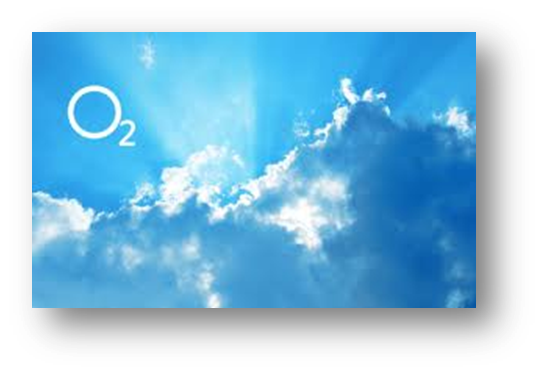           					Обучающийся 	Акимов Валентин   Учитель 		Анищенко Н.В.Тема урока: Кислород — элемент и простое вещество. Нахождение кислорода в природе, физические и химическиесвойства (реакции окисления, горение). Понятие об оксидах. Способы получения кислорода в лаборатории и промышленности. (дистанционный урок с обучающимся 8 класса в Центре дистанционного образования по Skype)Цель урока – формирование понятий о химическом элементе и простом веществе кислород, получении кислорода в промышленности и лаборатории, его физических свойствах.Планируемые результаты обучения:предметные – Раскрывать смысл изучаемых понятий и применять эти понятия при описании свойств веществ и их превращений. Характеризовать (описывать) состав воздуха, физические и химические свойства кислорода, способы его получения, применение и значение в природе и жизни человека.  Сравнивать реакции горения и медленного окисления.  Распознавать опытным путём кислород.  Использовать химическую символику для составления формул веществ, молекулярных уравнений химических реакций с участием кислорода.  метапредметные –  Систематизировать, сопоставлять, анализировать, обобщать и интерпретировать информацию, содержащуюся в готовых информационных объектах. Выделять главную и избыточную информацию, выполнять смысловое свертывание выделенных фактов, мыслей; представлять информацию в сжатой словесной форме тезисов) и в наглядно-символической форме (в виде таблиц, графических, опорных конспектов).личностные – Популяризация научных знаний среди детей: сформированность целостного мировоззрения, соответствующего современному уровню развития науки и общественной практики.Г.Е.Рудзитис, Ф.Г.Фельдман Химия. 8 класс: учебник для общеобразовательных учреждений.-М.: Просвещение, 2016Электронное приложение к учебнику Г.Е.Рудзитиса, Ф.Г.ФельдманаСодержание учебного материала и этапы урокаЭтап урокаСодержаниеДеятельность учителяДеятельность обучающегосяВремя, мин.Организацион-ный моментПсихологический настрой на активную деятельность на урокеМотивирует обучающегося на деятельностьГотовится к уроку, настраивается1Актуализация опорных знаний.(Презентация слайд 1) Сообщение темы урокаПредлагает обучающемуся сказать, какие ассоциации у него связаны со словом «кислород», что может изучать химия о нем.Выполняет задание. Определяет категории, формулирует цель урока.2Изучение нового материала с поэлементным закреплениемНахождение в природе химического элемента и простого вещества (слайд 2)Предлагает  определить, в виде чего кислород находится в природе.Определяет по картинкам, в виде чего кислород находится в природе.2Изучение нового материала с поэлементным закреплениемЗнакомство с физическими свойствами кислорода (слайд 3)Кислород как химический элемент Кислород как простое вещество (слайд 4)Предлагает обучающемуся познакомиться с текстом стихотворения о кислороде и выбрать строки, где упоминаются физические свойства кислорода С помощью Paint записывает характеристики, затем открывает запись в презентации) Выбирает в стихотворении строки о физических свойствах кислорода. Объясняет, почему в настоящее время мы не получаем кислород таким способом.Диктует учителю записи. 8Изучение нового материала с поэлементным закреплениемИзучение основных способов получения кислорода в промышленности и лаборатории (слайд 5)Видео из ЭП: получение кислорода, собирание кислорода, зависимость скорости реакции от катализаторов.Объясняет новый материал (способы получения кислорода; понятие катализатор), используя материалы презентации и видео из ЭП в формате беседы. Предлагает поразмышлять над приборами, с помощью которых можно собрать кислород.Смотрит видео. Предлагает варианты приборов для собирания кислорода, аргументируют свой ответ, основываясь на физических свойствах кислорода. 10-12ПерерывОтдых, зарядка  20Изучение нового материала с поэлементным закреплением (продолжение)Видео из ЭП: «Горение железа в кислороде», «Горение серы», «Горение угля», «Горение красного фосфора»Демонстрация опытов, помощь в написании уравнений реакций, формулировании наблюдений, выводов, определений понятий. Наблюдает, анализирует информацию,     составляет  химические уравнения, формулирует выводы. 10РефлексияСоставление рассказа о кислороде Подводит обучающегося к формулированию выводов по итогам урока в ходе беседыСоставляет рассказ. 5Домашнее задание§ 22,23Сообщает домашнее задание, комментирует его выполнениеЗаписывает в дневник д/з1